A						B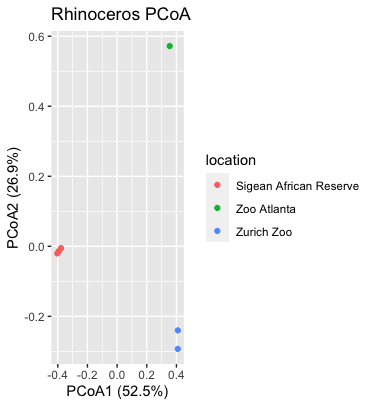 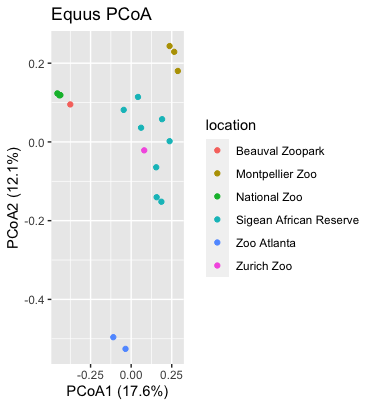 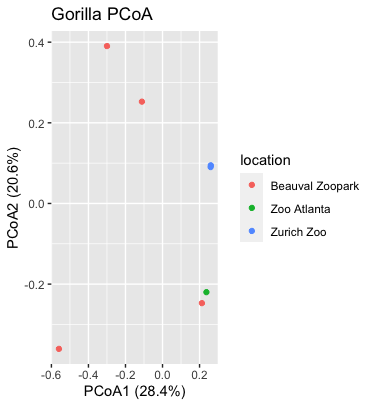 			CFigure S1. Principal coordinate analysis in taxonomic groups do not have a clear pattern with location. PCoA plots using the Bray-Curtis dissimilarity index show diversity across various locations. (A) family Rhinocerotidae and (B) genus Equus exhibit a pattern in regards to location. (C) Gorilla gorilla do not exhibit any clustering in regards to location. PERMANOVA testing did not exhibit statistical significance.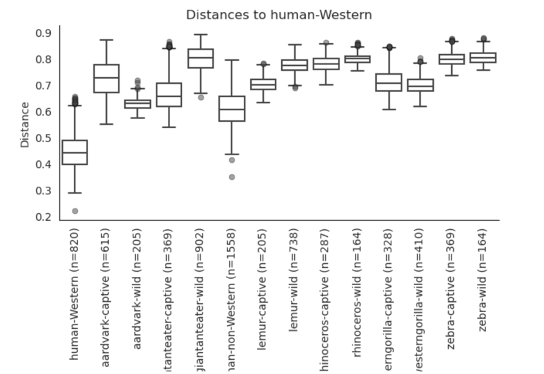 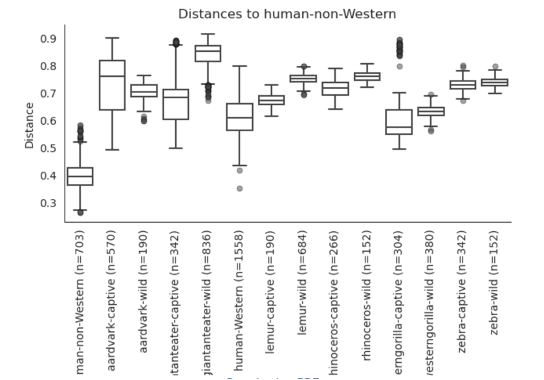 Figure S2. Unweighted UniFrac distance metric comparing distances of captive and wild animals to Western and non-Western humans. Captive animals are more similar to humans than wild animals are, and to non-Western humans than to Western humans. A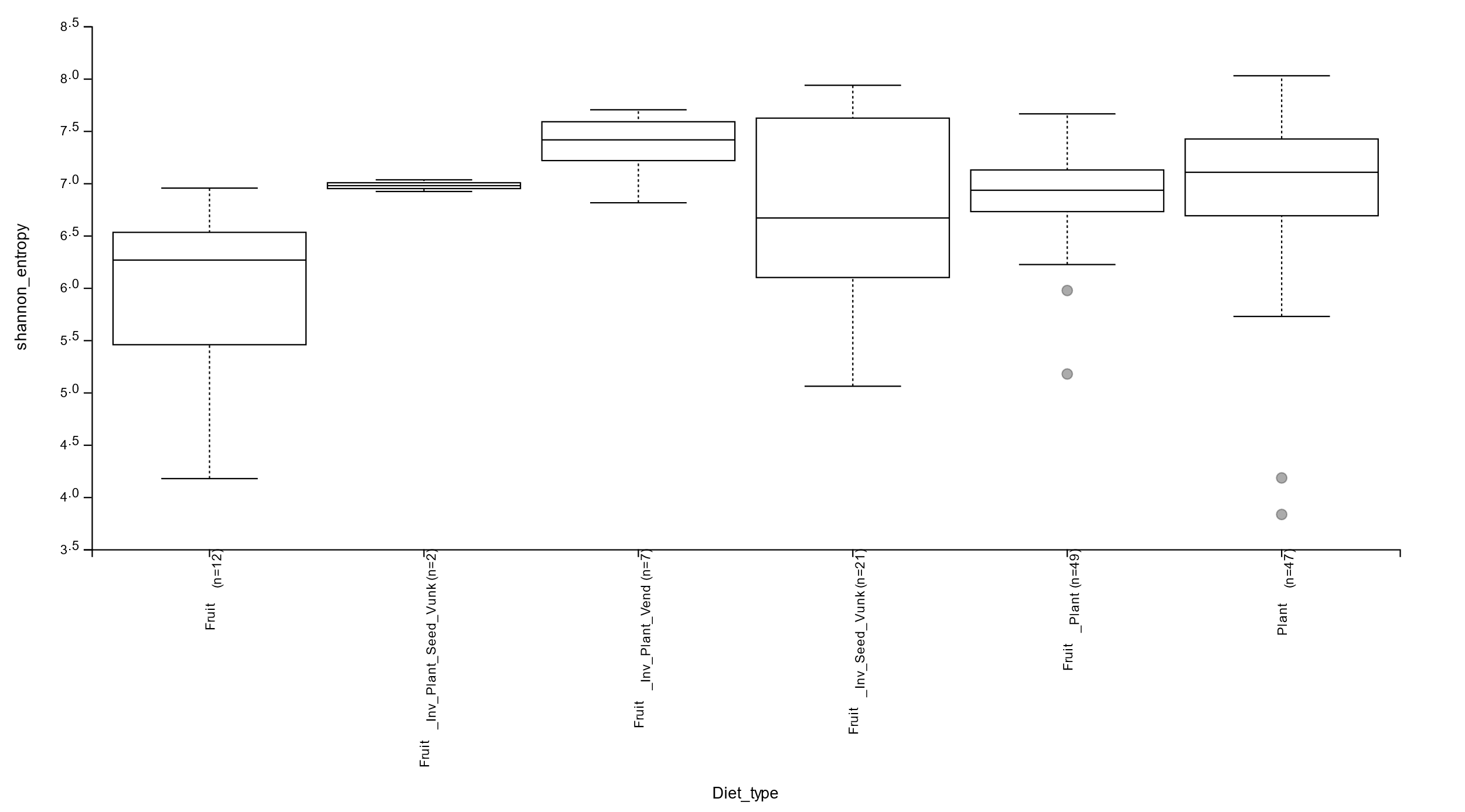 BFigure S3. Shannon diversity demonstrate a significant decrease in bacterial abundance compared to other composition. Alpha diversity of each diet composition is computed using QIIME2 and plotted in (A) boxplot visualized with QIIME2 view tested for statistical significance, (B) statistical significance in p-value of each composition to one another.Table S1. Indicator family of giant anteaters (Myrmecophaga tridactyla)	 Table S2. Indicator family of aardvarks (Orycteropus afer)	 Table S3.  Indicator taxa at the genus level. Indicator taxa analysis showing bacterial taxa present in humans and captive animals that are absent in wild animals. Most notable genera include Blautia, Streptococcus, Coprococcus, Ruminococcus, Oscillospira, Faecalibacterium, Lachnospira, Roseburia and Clostridium. A represents the specificity of each taxon to the group (human-captive animals), B the fidelity and stat the indicator value (A*B). Asterisks represent different p-values (‘***’ - 0, ‘**’ - 0.001, ‘*’ - 0.01, ‘.’ - 0.05, ‘ ’ - 0.1).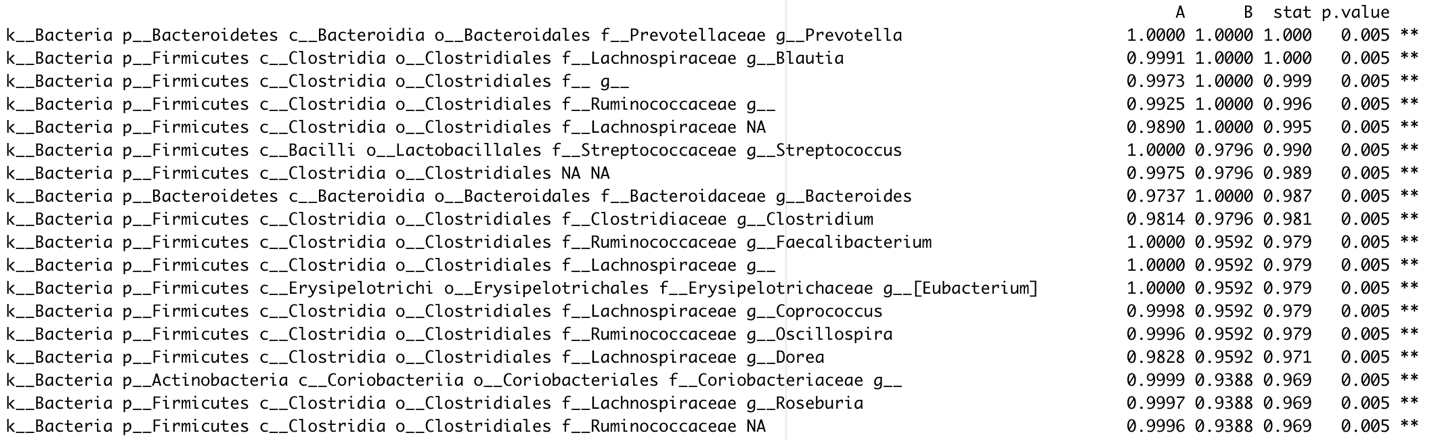 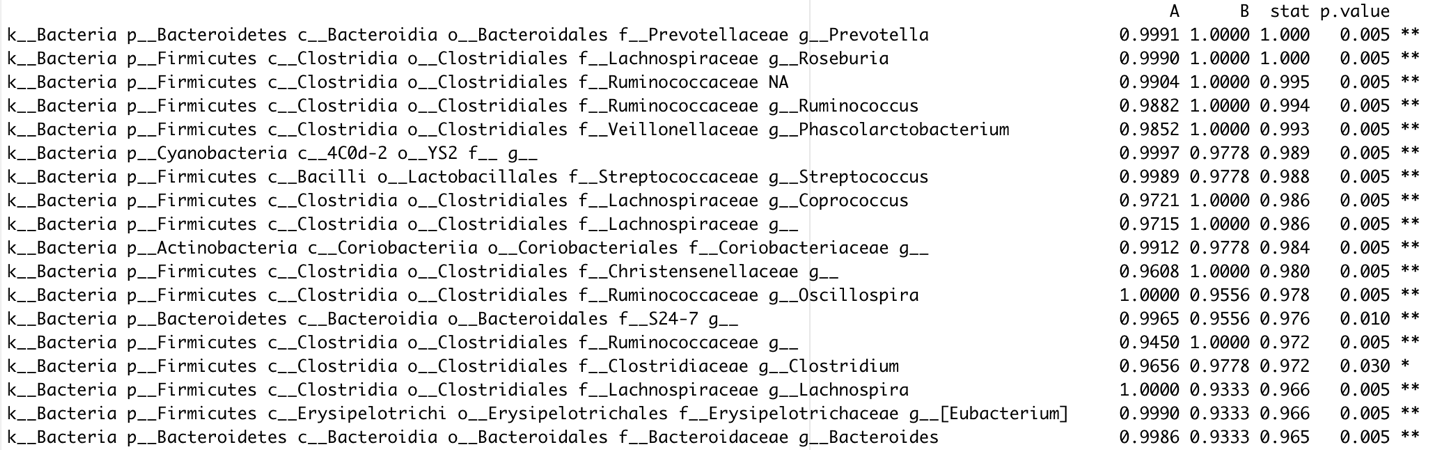 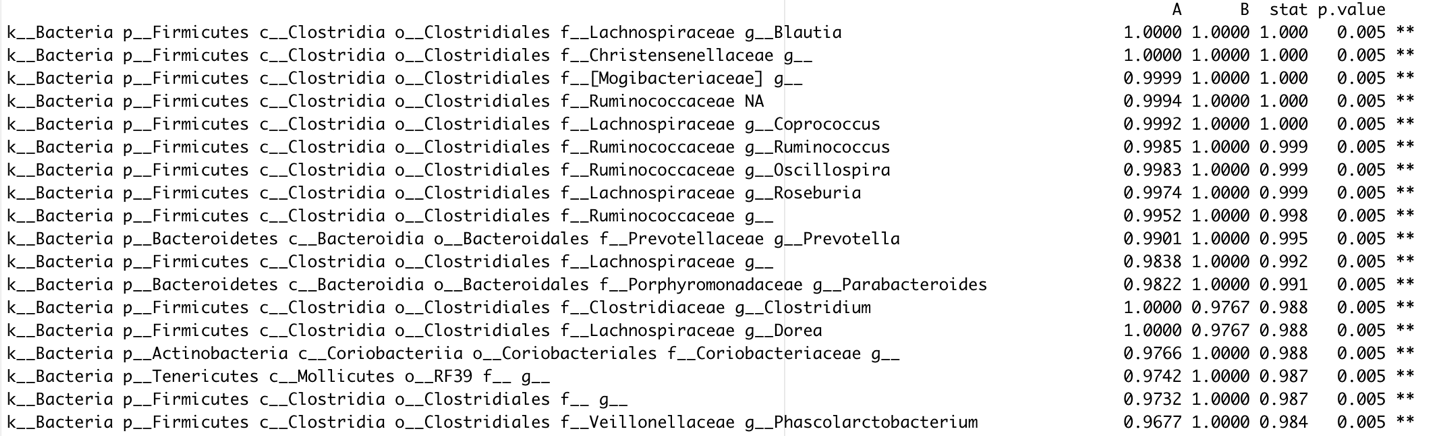 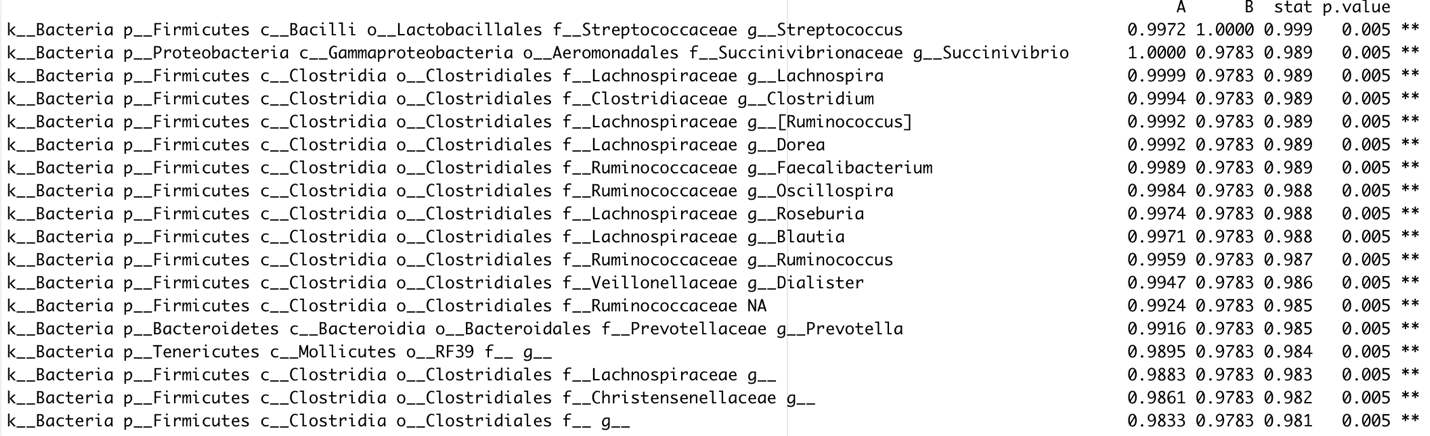 Table S4. Differentially abundant classes based on diet composition. Differential abundance was computed in R using the phyloseq package at class level based on the diet composition. The significance is reported with adjusted p-value.Diet compositionp-valueFruit (n=12)Fruit_Inv_Plant_Seed_Vunk (n=2)0.067889Fruit_Inv_Plant_Vend (n=7)0.000723Fruit_Inv_Seed_Vunk (n=21)0.02474Fruit_Plant (n=49)7.65E-05Plant (n=47)0.000223Fruit_Inv_Plant_Seed_Vunk (n=2)Fruit_Inv_Plant_Vend (n=7)0.143235Fruit_Inv_Seed_Vunk (n=21)0.827259Fruit_Plant (n=49)0.734095Plant (n=47)0.686041Fruit_Inv_Plant_Vend (n=7)Fruit_Inv_Seed_Vunk (n=21)0.144556Fruit_Plant (n=49)0.004925Plant (n=47)0.125462Fruit_Inv_Seed_Vunk (n=21)Fruit_Plant (n=49)0.594819Plant (n=47)0.377381Fruit_Plant (n=49)Plant (n=47)0.109281Taxonomic ClassificationIndicator Statisticp-valueNational Zoo (number of indicator families = 2)Bacteria Tenericutes Mollicutes Anaeroplasmatales Anaeroplasmataceae Bacteria Verrucomicrobia Verrucomicrobiae Verrucomicrobiales Verrucomicrobiaceae1.00000.9930.0050.010Zurich Zoo (number of indicator families = 8)Bacteria Actinobacteria Actinobacteria Actinomycetales NABacteria Proteobacteria NA NA NABacteria Firmicutes Bacilli Lactobacillales Leuconostocaceae  Bacteria Firmicutes Bacilli Turicibacterales Turicibacteraceae      Bacteria Firmicutes Erysipelotrichi Erysipelotrichales ErysipelotrichaceaeBacteria Firmicutes Bacilli Lactobacillales StreptococcaceaeBacteria Firmicutes Clostridia Clostridiales NABacteria Firmicutes Clostridia Clostridiales Peptococcaceae  1.0000.9950.9700.9670.9240.8990.8770.8750.0150.0200.0100.0150.0100.0100.0200.030Taxonomic ClassificationIndicator Statisticp-valueCincinnati Zoo (number of indicator families = 3)Bacteria Proteobacteria Gammaproteobacteria Aeromonadales SuccinivibrionaceaeBacteria Bacteroidetes Bacteroidia Bacteroidales Prevotellaceae  Bacteria Firmicutes Clostridia Clostridiales Ruminococcaceae0.991   0.9640.8360.0050.0100.020Colchester Zoo (number of indicator families = 5)Bacteria Bacteroidetes Flavobacteriia Flavobacteriales FlavobacteriaceaeBacteria Actinobacteria Actinobacteria Actinomycetales Micrococcaceae  Bacteria Proteobacteria Gammaproteobacteria Pseudomonadales Moraxellaceae Bacteria Firmicutes Clostridia Clostridiales [Tissierellaceae]     Bacteria Proteobacteria Alphaproteobacteria Rhodobacterales Rhodobacteraceae0.9340.9110.9020.8710.8620.0100.0050.0100.0150.005London Zoo (number of indicator families = 8)Bacteria Bacteroidetes Bacteroidia Bacteroidales RF16                      Bacteria TM7 TM7-3 CW040 F16 Bacteria Firmicutes Bacilli Bacillales Alicyclobacillaceae                 Bacteria Tenericutes Mollicutes RF39 NA Bacteria Bacteroidetes Bacteroidia Bacteroidales NA Bacteria Firmicutes Clostridia Clostridiales [Mogibacteriaceae] Bacteria Firmicutes Erysipelotrichi Erysipelotrichales Erysipelotrichaceae Bacteria Firmicutes Clostridia Clostridiales Clostridiaceae   0.9880.9420.9200.8920.8700.8370.8310.8070.0100.0150.0050.0300.0400.0200.0450.035TdR Nature Reserve (number of indicator families = 32)Bacteria Actinobacteria Actinobacteria Actinomycetales Geodermatophilaceae    Bacteria Actinobacteria Actinobacteria Actinomycetales Thermomonosporaceae      Bacteria Planctomycetes Planctomycetia Gemmatales Isosphaeraceae            Bacteria Bacteroidetes NA NA NA                   Bacteria Proteobacteria Gammaproteobacteria NA NA                                     Bacteria Proteobacteria Gammaproteobacteria Alteromonadales Alteromonadaceae Bacteria Firmicutes Bacilli Bacillales Bacillaceae                              Bacteria Firmicutes Bacilli Bacillales Paenibacillaceae                         Bacteria Bacteroidetes Bacteroidia Bacteroidales Bacteroidaceae Bacteria Proteobacteria Gammaproteobacteria Pseudomonadales Pseudomonadaceae    Bacteria Actinobacteria Actinobacteria Actinomycetales NA                          Bacteria Firmicutes Bacilli Lactobacillales Aerococcaceae                       Bacteria Proteobacteria Alphaproteobacteria Rhizobiales Brucellaceae       Bacteria Proteobacteria Gammaproteobacteria Xanthomonadales Xanthomonadaceae   Bacteria Firmicutes Bacilli Bacillales NA                                          Bacteria Actinobacteria Actinobacteria Actinomycetales Promicromonosporaceae    Bacteria Proteobacteria Betaproteobacteria Burkholderiales Alcaligenaceae       Bacteria NA NA NA NA         Bacteria Actinobacteria Actinobacteria Actinomycetales Actinomycetaceae Bacteria Actinobacteria Actinobacteria Actinomycetales Bogoriellaceae Bacteria Actinobacteria Actinobacteria Actinomycetales Mycobacteriaceae Bacteria Actinobacteria Actinobacteria Actinomycetales Streptosporangiaceae Bacteria Gemmatimonadetes Gemm-3 NA NA Bacteria Proteobacteria Alphaproteobacteria Rhizobiales Beijerinckiaceae Bacteria Proteobacteria Alphaproteobacteria Rhizobiales Methylobacteriaceae      Bacteria Proteobacteria Gammaproteobacteria  Bacteria Proteobacteria Gammaproteobacteria Chromatiales Ectothiorhodospiraceae Bacteria Proteobacteria NA NA NA Bacteria Tenericutes Mollicutes RsaHF231 NA Bacteria TM7 TM7-3 I025 NA Bacteria Fusobacteria Fusobacteriia Fusobacteriales Fusobacteriaceae Bacteria Actinobacteria Actinobacteria Actinomycetales Yaniellaceae1.0001.0001.0001.0001.0000.9980.9970.9970.9850.9840.9840.9830.9820.9790.9750.9740.9730.9590.8660.8660.8660.8660.8660.8660.8660.8660.8660.8660.8660.8660.8550.8520.0050.0050.0050.0050.0050.0050.0050.0050.0300.0050.0050.0050.0050.0050.0050.0050.0050.0050.0150.0150.0150.0150.0300.0200.0150.0200.0100.0300.0150.0150.0400.035Giant anteater	RhinocerosLemurWestern gorillaClassAdjusted p-valueOpitutae0.017170242Epsilonproteobacteria0.00609561Gammaproteobacteria0.002797558Planctomycetia0.006412206Erysipelotrichi2.20E-05Anaerolineae6.27E-27Clostridia0.000469216